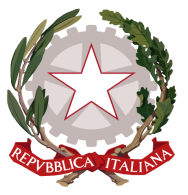 Permanent Mission of Italy to theInternational Organizations in GenevaCheck against deliveryUPR – Finland3 May 2017Delivered by Mr. Massimo Baldassarre, First SecretaryThank you, Mr. President.We welcome the distinguished members of the Finnish delegation and thank them for their national report and today’s presentation.Italy welcomes Finland’s commitment to the UPR and the continuous attention of Finland to human rights. We particularly commend  the second National Action Plan on Fundamental and Human Rights, the Government commitment to zero tolerance of hate speech and hate crime through the National Action Plan for the Prevention of Violent Radicalization and Extremism; and the measures adopted to prevent and combat violence against women and against children.Following the steps taken since its last UPR, Italy would like to recommend Finland to: Strengthen efforts to restrict the outbreaks of racism and xenophobia, especially the manifestations of racism on the Internet.Ratify the International Convention for the Protection of All Persons from Enforced DisappearancesWe wish Finland a successful UPR.I thank you.  